Chè Paran ak moun k ap bay swen yo,Nou konnen kòman pandemi COVID-19 la te difisil pou fanmi nan Massachusetts yo, epi kounya li vin pi enpòtan pase jan li te ye a pou ou menm ak timoun ou a pran vaksen an ak lòt mezi sante woutin pandan peryòd difisil sa a.Nou ekri w jodiya pou ankouraje w kontinye benefisye swen sante regilye ak preventif pou ou ak pou timoun oswa adolesan ou a nan men pwofesyonèl swen sante primè ou a ak pedyat timoun ou a.Li enpòtan pou w respekte randevou kontwòl woutin yo, vizit byennèt timoun ou a, ak vaksen pou timoun oswa adolesan ou a (tankou varisèl, grip, ak lawoujòl).Kòm paran oswa moun k ap bay swen, sante w se yon priyorite tou.Vizite pwofesyonèl swen sante primè ou a pou rete enfòme sou maladi kwonik yo tankou dyabèt ak tansyon ki wo, pou w kapab pran swen sante seksyèl ak repwodiktif ou, oswa pou w pale sou nenpòt enkyetid, tankou sante mantal oswa itilizasyon sibtans.Si w ap planifye pou w ansent, mande konsèy epi fè yon depistaj.Si w ansent, fè egzamen prenatal regilyèman, pran vitamin prenatal ou yo, epi pran vaksen kont grip.Nou apresye èd ou pou kenbe tout timoun ak fanmi yo, ansanm ak kominote nou a, an sekirite ak an sante otòn sa a ak pandan tout ane a.Sensèman,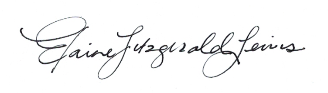 Elaine Fitzgerald Lewis, DrPH, MIADirektèBiwo pou Sante Fanmi ak NitrisyonDepatman Sante Piblik Massachusetts (Massachusetts Department of Public Health)